Domov se zvláštním režimem  TEREZÍN  - hl. m. Praha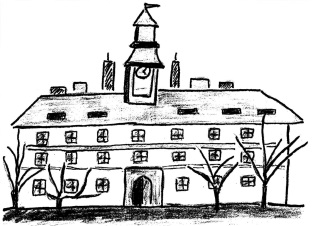 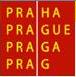 Společné akce pro klientyv měsíci srpnu 20231.8.  út        – Pražský hrad – 1. odd.		- Kino Máj Litoměřice – 5. odd.		- stanování na zahradě – 6. odd. 2. 8.  st         - zámek Jezeří – 3. + 6. odd.		- Kino Máj Litoměřice – 3. odd.		- společné vaření – „Langoše“ – 6. odd. 3. 8. čt         - pečení  – 5. odd.4. 8. pá	- Kino Máj Litoměřice  – 1. + 4.  odd.		- Cyklo výlet po okolí 7. 8.  po     	- Koupání jezero Lhota  – 5. + 6. odd.8. 8.  út    	- Litoměřice – Káva s párou – 2. odd.		- syslí louka – 3. odd.		- výlet - Mšené lázně – 5. odd.9. 8.  st         - společné pečení – „Cuketové placičky“ – 6. odd. 10. 8.   čt   	 – promítání filmu – 1. odd. 		 - plavecký bazén Litoměřice – 6. odd. 11. 8.  pá    	- Grilování na zahradě – 5. odd. 15. 8.	út	 - opékání na zahradě -  6. odd.  16. 8.  st        - Park inspirace – CS Beton - 2. odd. 		 - výroba zmrzlinových pohárů – 5. odd.		 - společné pečení – Chodské koláče – 6. odd. 17. 8.  čt      – Cyklo výlet po okolí 		- workshop výroba triček – tentokrát pro ženy18. 8.  pá  	- výlet – zámek Roudnice nad Labem – 4. odd. 		- Zeleninová pomazánka – 5. odd.		- výlet – Ploskovice – 5. odd.21. 8.  po	 - oslava narozenin – 1. odd.		– farma Písty   – 2. odd.		- výlet – Točník  – 3. odd.		- koupání jezero Lhota – 5. + 623. 8.  st      - stanování na zahradě  – 2. odd.		- návštěva restaurace Klobouk – 4. odd.		-Valdek 24. 8. čt         – Praha Lumia  – 2. odd.  25. 8.  pá 	-  vaření – 1. odd. 29. 8.  út 	- Zoo Děčín  – 2. odd.30. 8. st	- Zámek Jezeří – 1. odd. 		- Kuželky Michalovice31.8.čt 	- opékání buřtů na zahradě – 2. odd. 		- výlet – Velvary – 3. odd.20.7 – 1.9 probíhá v kavárničce „Vzpomínková výstava Dáji Křiklavové“*******************************************************           ~~~~       V  průběhu  měsíce  probíhají  pravidelné  programy     ~~~~~ společné zpívání ~ celostní muzikoterapie ~ arteterapie ~  malířská dílna ~ cvičení ~ stolní tenis ~ aranžérská dílna ~ divadlo „Termiti“~ klub Métis ~ loutkové divadlo „Kohoutek“ ~ truhlářská dílna ~ keramická dílna ~  kavárnička ~ pohybová terapie ~ zkoušky hudební kapely „Terezky“ ~ klub vážné hudby ~ smyslová cvičení ~ bazální stimulace ~ multismyslová terapie ~ reminiscence ~ canisterapie ~ bohoslužby ~  filmový klub ~ dokumentární klub ~ fotografický klub ~ dle počasí a ročního období probíhá cyklistika a akce na zahradě ~~~~~~     Pracovníci s oprávněním řídit služební vozidlo   ~~~~1. odd. – Heynová Daniela, Týle Drahoslava2. odd. – Vraná Naděžda, Divišovský Jiří, Rosa Josef, Soukup Marek, Dvořáková Jaroslava, Boudová Tereza, Fidlerová Irena, Kolářová Petra, Dlouhá Ivana, Marejková Olga3. odd. – Horáková Lenka, Beňušová Petra, Ponertová Ivona, Miháliková Lenka4. odd. – Helešicová Klára 5. odd. – Švejkar Jan6. odd. – Barthová Petra, Mít Petr  Další řidiči: Fišerová Petra, Olexová Taťána, Samseliová Soňa   V Terezíně, dne  28. 7. 2023     zpracovala: Petra Fišerová, Dis.                                                                                                                      